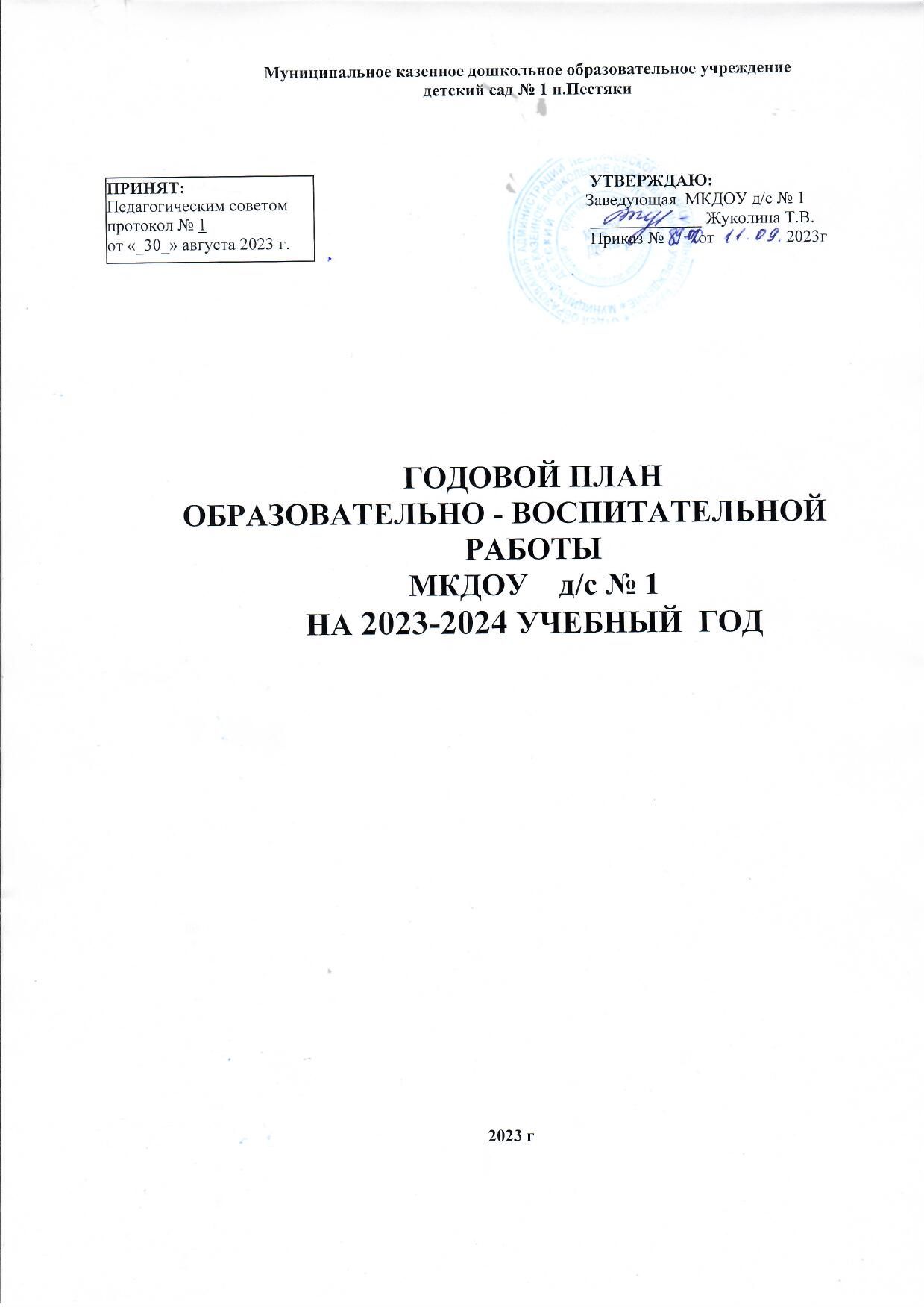 СодержаниеРАЗДЕЛ IОБЩАЯ ИНФОРМАЦИЯ О ДОУОбщие сведения о ДОУ         Информация о группах, кадрах ДОУИспользуемые программыВзаимодействие с социумомРАЗДЕЛ II УПРАВЛЕНЧЕСКАЯ РАБОТАЦели и задачиСобрания трудового коллектива ДОУПовышение квалификации педагогических кадровАттестация педагогических кадровАдминистративные совещания при заведующем ДОУОрганизация работы с неблагополучными семьями воспитанников в ДОУРАЗДЕЛ III МЕТОДИЧЕСКАЯ РАБОТАПедагогический советПедагогический часСеминары-практикКонсультации для педагогов ДОУСмотры-конкурсыИнновационная деятельностьПроекты, презентации педагогов по годовым задачам и темам ДОУСамообразование педагоговРабота в методическом кабинетеРАЗДЕЛ IV ВОСПИТАТЕЛЬНО-ОБРАЗОВАТЕЛЬНАЯ РАБОТА4.1Педагогическая мастерская (открытые просмотры)	4.2Календарный план мероприятий4.3Акции, недели безопасности4.4.ЭкскурсииРАЗДЕЛ VВЗАИМОДЕЙСТВИЕ ДОУ С РОДИТЕЛЯМИ (ЗАКОННЫМИ ПРЕДСТАВИТЕЛЯМИ)Педагогическое просвещение родителейКонсультативная информацияВзаимодействие с социумомРАЗДЕЛ VI СИСТЕМА ВНУТРЕННЕГО КОНТРОЛЯПлан-график внутреннего контроля качества образования6.2Контроль за ведением документации педагоговРАЗДЕЛ VII АДМИНИСТРАТИВНО-ХОЗЯЙСТВЕННАЯ РАБОТАОбеспечение ОТ и ТБ детей и сотрудников7.2 .Укрепление материально-технической базыРАЗДЕЛ VIIIРАБОТА ПО ОБЖ Внедрение основ безопасности8.2План работы по профилактике детского травматизма8.3План мероприятий по пожарной безопасности8.4План мероприятий по предупреждению детского дорожного травматизмаКраткая справка о дошкольном образовательном учреждении  РАЗДЕЛ IОБЩАЯ ИНФОРМАЦИЯ О ДОУОбщие сведенияПолное и сокращенное наименование: муниципальное казенное дошкольное образовательное учреждение детский сад № 1 п.Пестяки; МКДОУ д/с №1.Юридический и фактический адрес: 155650, Ивановская область, Пестяковский район, п.Пестяки, ул. Калинина д.5Телефон: 8(49346) 2-41-99. Электронный адрес:zhukolina2012@yandex,ruОфициальный сайт: https://ivobr.ru/mouopestyaki/mbdou1/dokumenty/Заведующий: Жуколина Татьяна ВалериевнаДата создания ДОУ: 1948год.МКДОУ д/с №1  расположен в 2-х этажном кирпичном здании, в которых действует 3 разновозрастные группы, расположены 3 прогулочных участка, оснащенные игровым оборудованием. На территориях имеются хозяйственные зоны. В летнее время года высаживается деревья и кустарники, разбиваются клумбы и цветники. В зимний период строятся снежные постройки.В ДОУ созданы необходимые материально-технические условия, обеспечивающие:возможность достижения воспитанниками планируемых результатов освоения программы;выполнение требований санитарно-эпидемиологических норм и правил.Нормативно-правовая базаФедеральный закон «Об образовании в Российской Федерации» от 29.12.2012г, № 273;ФГОС ДО № 1155 от 17.10.2013 г.;ФОП ДО № 1028 от 25.11.2022 г.;Санитарно-эпидемиологические правила и нормативы СанПиН 2.4.3648-20 от 28.09.2020 № 28;Порядок организации и осуществления образовательной деятельности по основным общеобразовательным программам - образовательным программам дошкольного образования от 30.08.2013г. № 1014;Устав ДОУ;Коллективный договор между администрацией и работниками;Договор об образовательной деятельности между ДОУ и родителями (законными представителями);Штатное расписание;Должностные инструкции, определяющие обязанности работников ДОУ;Локальные акты, Приказы заведующего ДОУ.Информация о группах, кадрах ДОУКонтингент воспитанников формируется в соответствии с их возрастом. Общая численность воспитанников – 45 детей, в том числе, осваивающих образовательную программу дошкольного образования - 45 ребенка, посещающие детский сад в режиме полного дня - 45 детей.	Режим работы ДОУДетский сад работает в режиме 5-ти дневной рабочей недели, длительность пребывания детей в детском саду 10,5 часов: с 7.30 до 18.00, выходные дни - суббота, воскресенье и праздничные дни.Продолжительность занятий от 10 до 30 минут, от 2 до 3-х занятий ежедневно в соответствии с требованиями к максимальной нагрузке по каждой возрастной группе, динамическая пауза между занятиями - 10 минут.                             Расстановка педагогических кадров на 2023-2024 учебный год.1.3.Используемые образовательные и парциальные программыВоспитательно-образовательныйпроцессреализуетсяпообразовательнойпрограммеДОУ (ООПДОУ) всоответствиисФОПДОисучетом, в части, формируемой участниками образовательных отношений, парциальной  программыКнязева О.Л., Маханева М.Д. «Приобщение к истокам русской народной культуры». Цель:- расширить представление о жанрах устного народного творчества;-показать своеобразие и самостоятельность произведения фольклора, богатство икрасочность народного языка:- воспитывать у детей нравственные, трудовые, экологические, патриотическиечувства.Цель может быть достигнута при решении ряда задач:-содействие атмосфере национального быта;- широкое использование фольклора: песен, загадок, пословиц, поговорок, частушек;- учить рассказывать русские народные сказки, играть в народные подвижныеи театрализованные игры;-знать и различать народное искусство, как основу национальной культуры.-Программа является документом, регламентирующим содержание и педагогические условия обеспечения образовательног процесса, определяющим пути достижения федерального государственного образовательного стандарта.Задачи по реализации Программы:охрана и укрепление физического и психического здоровья детей, в том числе их эмоционального благополучия;приобщение детей (в соответствии с возрастными особенностями) к базовым ценностям российского народа;построение (структурирование) содержания образовательной деятельности на основе учета возрастных и индивидуальных особенностей развития4создание условий для равного доступа к образованию для всех детей дошкольного возраста с учетом разнообразия образовательных потребностей и индивидуальных возможностей;обеспечение развития физических, личностных, нравственных качеств и основ патриотизма, интеллектуальных и художественно-творческих способностей ребенка, его инициативности, самостоятельности и ответственности обеспечение психолого-педагогической поддержки семьи и повышение компетентности родителей (законных представителей) в вопросах воспитания, обучения и развития, охраны и укрепления здоровья детей, обеспечения их безопасности;достижение детьми на этапе завершения ДО уровня развития, необходимого и достаточного для успешного освоения ими образовательных программ начального общего образования;обеспечение преемственность между всеми возрастными дошкольными группами и между детским садом и начальной школой;учет региональной специфики и специфики дошкольной организации1.4.Взаимодействие с социумомОдним из путей повышения качества дошкольного образования является установление прочных связей с социумом.Цель данного направления: расширение сферы познавательного, нравственно-эстетического и художественно-эстетического воспитания и развития детей.Под руководством администрации ДОУ, педагогический коллектив активно сотрудничает с социумом через экскурсии, приглашения специалистов в детский сад. С детьми младшего и среднего возраста экскурсии проводятся в помещении детского сада и на территории учреждения. С детьми старшего возраста экскурсии организовываются за пределы детского сада ,где осуществляет взаимодействие с учреждениями социальной сферы:РАЗДЕЛ IIОРГАНИЗАЦИОННО-УПРАВЛЕНЧЕСКАЯ РАБОТАЦель и задачиЦель:Создание открытого образовательного пространства в контексте с ФГОС ДО и ФОП ДО, обеспечивающее позитивную социализацию, мотивацию и поддержку индивидуальности каждого ребенка; сохранение и укрепление здоровья, эмоционального благополучия детей.Задачи:Принять во внимание изменения в разработке образовательной программы ДОУ и рабочих программ педагогов в соответствии с ФОП ДО и ФГОС ДО.Систематизировать работу по патриотическому воспитанию детей дошкольного возраста посредством регионально-краеведческого компонента.Направить работу по формированию у дошкольников семейных ценностей через поиск и внедрение новых форм работы с родителями (законными представителями) для активизации педагогического потенциала семьи и обеспечения равноправного творческого взаимодействия.Продолжать работу по преемственности детского сада и начальной школы.Продолжать участвовать в сдаче норм ГТО, пропаганде здорового образа жизни, физкультуры и спорта детей старшего дошкольного возраста.Пути выполнения годовых задачГодовые задачи будут решаться путем интеграции образовательных областей и комплексно-тематическим планированием воспитательно-образовательного процесса, через осуществления совместной деятельности взрослого и детей и самостоятельной деятельности детей, не только в рамках образовательной деятельности, но и при проведении режимных моментов. Вся работа будет выстраиваться с использованием инновационных технологий, разнообразных форм, методов и средств с учетом возрастных, индивидуальных особенностей, возможностей и интересов детей каждой группы.Принять во внимание изменения в разработке образовательной программы ДОУ и рабочих программ педагогов в соответствии с ФОП ДО и ФГОС ДО.Создание современной развивающей предметно-пространственной среды по всем направлениям развития с учетом возрастных особенностей детей в соответствии требованиям ФГОС ДО и ФОП ДО.Наличие условий для организации двух пространств: зоны ближайшего развития (ЗБР) и пространства детской реализации (ПДР) во всех видах детской деятельности.Создание условий для активного привлечения родителей (законных представителей) воспитанников к участию в реализации основной программы ДОУ.Направить работу по формированию у дошкольников семейных ценностей через поиск и внедрение новых форм работы с родителями (законными представителями) для активизации педагогического потенциала семьи и обеспечения равноправного творческого взаимодействия.Внедрение новых форм и современных технологий при взаимодействии с родителями (законными представителями) воспитанников.Использовать потенциал ДОУ для оказания педагогической поддержки и повышения компетентности родителей (законных представителей) в вопросах развития и образования, охраны и укрепления здоровья детей.Привлекать родителей (законных представителей) воспитанников к участию в жизни детского сада.Формирование у воспитанников положительного отношения к семейным ценностям и традициям.Систематизировать работу по патриотическому воспитанию детей дошкольного возраста посредством регионально-краеведческого компонента.Обогащение и пополнение педагогических копилок воспитателей материалами по воспитанию нравственно-патриотических чувств.Повышение положительного отношения детей к родному краю, традициям и праздникам региона.Формирование представлений об истории региона и родного посёлка посредством краеведческого компонента.Продолжать работу по преемственности детского сада и начальной школы, с использованием эффективных форм и методов взаимодействия.Повышать интерес детей старшего дошкольного возраста к образованию как к одной из ведущих жизненных ценностей.Формировать универсальные предпосылки учебной деятельности - знания, умения и навыки.Продолжать участвовать в сдаче норм ГТО, пропагандировать ЗОЖ, физкультуру и спорт среди детей старшего дошкольного возраста.Использовать потенциал ДОУ для вовлечения детей к ЗОЖ.Повысить интерес и желание детей участвовать в физкультурных и спортивных мероприятиях, заниматься отдельными видами спорта для сохранения и укрепления здоровья.Привлекать родителей (законных представителей) старших воспитанников к сдаче норм ГТО.2.2. Собрание трудового коллективаЦель: совершенствование и развитие управленческих функций, получение положительных результатов работы коллектива ДОУ..2.3.Повышение квалификации педагогических работниковЦель: формирование у педагога потребности в профессиональном и личностном росте, непрерывном образовании, организация эффективного введения профессионального стандарта педагога.2.4.Аттестация педагогических кадровЦель: повышение профессионального уровня и педагогической компетентности, активизация творческого потенциала и способностей через прохождение аттестации.2.5. Административные совещания при заведующем ДОУЦель: Создание оптимальных условий для функционирования ДОУ, совершенствование механизмов управления и организация деятельности персонала учреждения.2.6.Организация работы в ДОУ с семьями воспитанников, находящимися в социально неблагополучном положенииЦель: профилактика безнадзорности несовершеннолетних и раннее выявление семейного неблагополучия, негативных проявлений в детской среде; организация работы с родителями (законными представителями) по вопросам правовой ответственности и воспитания детей дошкольного возраста.РАЗДЕЛ IIIОРГАНИЗАЦИОННО-МЕТОДИЧЕСКАЯ РАБОТА.Педагогический советЦель: развитие профессиональной компетентности педагогов по вопросам теории и практики воспитательно-образовательного процесса, внедрение в педагогический процесс инновационных технологий, современных методик.3.2 . Семинары-практикумыЦель: оказание практической помощи педагогам по вопросам решения годовых задач воспитательно-образовательного процесса и привлечение к участию в методических мероприятиях.3.3. Консультации для педагогов ДОУЦель: оказание консультативной помощи педагогам по вопросам воспитания и образования детей дошкольного возраста в процессе решения годовых задач.3.4. Смотры-конкурсыЦель: активизировать творческий потенциал и способности воспитателя. Использовать педагогический профессионализм для включения родителей (законных представителей) в воспитательно-образовательный процесс группы и детского сада.3.5. Инновационная деятельностьЦель: обеспечение образовательной деятельности ДОУ в режиме инновационного развития с использованием современных педагогических технологий и повышение качества освоения программных задач.3.6. Проекты и презентации педагогов по годовым задачам и темам ДОУ и Рабочимпрограммам3.7.Самообразование педагоговЦель: формирование у педагогов потребности в непрерывном профессиональном росте, постоянного самосовершенствования, повышение педагогической компетентности.3.8. Работа в методическом кабинетеРАЗДЕЛ IV ВОСПИТАТЕЛЬНО-ОБРАЗОВАТЕЛЬНАЯ РАБОТА4.1. Педагогическая мастерская4.2. Календарный план мероприятийЦель: создание насыщенной эмоциональной атмосферы в соответствии возрастным, индивидуальным, психолого-физиологическим особенностям детей; конкретизация форм и видов мероприятий, проводимых педагогами ДОУ.4.3.Акции, недели безопасности4.4. ЭкскурсииЗДЕЛ VВЗАИМОСВЯЗЬ В РАБОТЕ ДОУ С СЕМЬЕЙПедагогическое просвещение родителейЦель: Оказание родителям (законным представителям) практической помощи по вопросам воспитания и образования детей; создание условий для эффективного сотрудничества и привлечение семей воспитанников к участию в совместных мероприятиях группы и детского сада.РАЗДЕЛ VIСИСТЕМА ВНУТРЕННЕГО МОНИТОРИНГАЦель: выявление уровня реализации годовых задач и совершенствование работу ДОУ в целом.Контроль за ведением документации педагоговАЗДЕЛ VIIАДМИНИСТРАТИВНО-ХОЗЯЙСТВЕННАЯ РАБОТА7.1.Обеспечение ОТ и ТБ детей и сотрудников7.2. Укрепление материально-технической базыРАЗДЕЛ VIII РАБОТА ПО ОБЖ8.1 .Внедрение основ безопасности.8.2. План работы по профилактике детского травматизма8.4.План мероприятий по предупреждению детского дорожно-транспортного травматизмаКраткая информационная справка о дошкольном образовательном учрежденииГруппыКоличество воспитанниковгруппа раннего возраста( с 1года -3-х лет)13младшая-средняя ( 3-5 лет)17Старше – подготовительная группа ( 5-7 лет)15№ п/пВозрастная группаФ. И. О.педагоговОбразованиеПед.стажКвалификационная категорияВозраст1.Ясельная группаКазакова С.Н( основной педагог)Среднее профессионал ьное16первая552.Ясельная группаВарегина О.В( подменный педагог).Среднее профессионал ьное5первая563.Младшая- средняяШеперкина ЛВ( основной педагог).Высшеепедагогическое21высшая494.Старшая – подготовительная группаСтрадина Е.Н( основной педагог)Среднее профессионал ьное18высшая505.Младшая-подготовительнаяЛевина Н.В( подменный педагог)Среднее профессиональное30первая62Содержание деятельностиСрокиОтветственныйЗаседание № 1 «Организационное заседание».Подведение итогов деятельности ДОУ за 2022-2023 учебный год.Определение ключевых направлений работы на 2023-2024 учебный год. Принятие локальных актов ДОУ.Обеспечение охраны труда и безопасности жизнедеятельности детей и сотрудников ДОУ.Готовность ДОУ к новому учебному году. Итоги текущего ремонта.СентябрьЗаведующий, ответственный воспитатель за образовательную и воспитательную работу,завхоз, медсестра.Заседание № 2 «Подведение итогов работы за 2023 год между администрацией и трудовым коллективом».Выполнение нормативных актов и результаты финансовохозяйственной деятельности ДОУ за 2023 год. Выполнение Коллективного договора между администрацией и трудовым коллективом ДОУ.Рассмотрение и принятие графика отпусков и др.декабрьЗаседание № 3 «Итоги работы за 2023-2024 учебный год».Подготовка к летней оздоровительной работе.-Обеспечение охраны труда и безопасности детей и сотрудников ДОУ в весенне-летний период.-Подготовка к новому учебному году, проведение ремонтных работ.Привлечение дополнительных источников финансирования. -Результаты обследования здания, помещений, территории ДОУ.МайТема курсовДолжностьСрокиПо плану и графику ДОУПедагогические работники2023-2024№ п/пФ.И.О педагогаДолжностьКатегорияСроки1.Шеперкина Л.ВвоспитательВысшая( подтверждение)1 квартал 20242.Левина Н.ВвоспитательНа первуюквалификационную категорию1 квартал 2024№ п/пСодержаниеСрокиОтветственный1.1. Организация режима работы ДОУ в соответствии с требованиями СанПин (новой редакции). Подготовка к новому учебному году.2.Организация питания в ДОУ, работа по 10дневному меню.Приказы по ТБ, ОТ, ПБ на новый учебный год. Проведение инструктажей с персоналом.Организация контроля в ДОУ по ТБ и ОТ.Санитарное состояние помещений групп.СентябрьЗаведующий,ответственный воспитатель за образовательную и воспитательную работу,ответственный по ОТ,, мед.сестра, завхоз2.ОктябрьЗаведующий, ответственный воспитатель за образовательную и воспитательную работу1.Результаты мониторинга детей во всех группах2.Санитарное состояние помещений групп.ответственный воспитатель за образовательную и воспитательную работу ,медсестра, 3.Профилактика детского травматизма.Санитарное состояние помещений групп.НоябрьЗаведующий, ответственный воспитатель за образовательную и воспитательную работу,мед.сестра, завхоз4.1.Анализ заболеваемости за сентябрь-ноябрь месяц.2.Анализ работы поОТ и ПБ, соблюдению правил внутреннего трудового распорядка3. Организационные вопросы по подготовке к новогодним праздникам (педагогическая работа, обеспечение безопасности, работа с родительским комитетом).4. Санитарное состояние помещений групп.ДекабрьЗаведующий, ответственный воспитатель за образовательную и воспитательную работу,медсестра, ответственный по ОТ5.Анализ мониторинга за 1-е полугодие учебного года.Санитарное состояние помещений групп.ЯнварьЗаведующий, ответственный воспитатель за образовательную и воспитательную работу,медсестра,6.Санитарное состояние помещений групп.Организация учебной тренировки по ПБ. В этом ли месяцеМайЗаведующий, ответственный воспитатель за образовательную и воспитательную работу,медсестра,завхоз7.Анализ заболеваемости за декабрь-февраль месяц.Анализ работы по обеспечению безопасности всех участников образовательного процесса: ПБ, ОТ.Подготовка к весенней работе на участках и территории ДОУ:- обсуждение оформления участков;-привлечение родителей (законных представителей) к оформлению;- подготовка инвентаря для игр с песком.7.Санитарное состояние помещений группМарт Заведующий, ответственный воспитатель за образовательную и воспитательную работу,медсестра,завхоз ответственный по ОТ и ПБ , воспитатели8.Организация и проведение субботника по благоустройству территории с привлечением родителей (законных представителей).Организационные вопросы по подготовке к празднованию дня Победы:-оформление музыкального зала и окон  групп.Санитарное состояние помещений группАпрельЗаведующий, ответственный воспитатель за образовательную и воспитательную работу,медсестра, завхоз воспитатели9.Анализ заболеваемости за учебный год.1.Организационные вопросы по подготовке к летней оздоровительной работе, к ремонтным работам. Утверждение плана.2.Организация работы по безопасности всех участников образовательного процесса на летний оздоровительный период.3.Санитарное состояние помещений группМай. Заведующий, ответственный воспитатель за образовательную и воспитательную работу,медсестра, завхоз№ п/пСодержаниеСроки проведенияОтветственный1.Заседание № 1.Тема: Сбор информации о неблагополучных семьях.Цель: изучение и выявление семей с социальным рискомПринятие плана работы на 2023-2024 учебный год.Изучение социально-психологического микроклимата семей.Заполнение социальных паспортов.Встреча с родителями с целью выявления причинСентябрьЗаведующаявоспитатели групп,2.Заседание № 2.Тема: Промежуточные результаты по коррекционной работе с детьми из неблагополучных семей.Цель:	анализ	мероприятий,	направленных накомпенсацию эмоционального благополучия детей.- Анализ познавательной сферы, эмоциональноличностной сферы, поведенческой сферы.ФевральЗаведующая воспитатели группы.3.Заседание № 3.Тема: Итоги работы за год.Цель: анализ эффективности коррекционной работы.Сравнение полученных результатов с первоначальными данными.Индивидуальные беседы по тактике воспитания.Планирование коррекционной работы на летний период.Майзаведующая, воспитатели групп№ п/пСодержание деятельностиСрок проведенияОтветственный1.Педагогический совет № 1 «Установочный»Тема	«Стратегия	развития	воспитательнообразовательной системы ДОУ на 2023-2024 учебный год»Цель:	обсуждение	актуальных	направленийвоспитательно-образовательной деятельности, утверждение перспектив в работе коллектива на учебный год.Итоги летней оздоровительной работы.Утверждение и принятие годового плана на 2023-2024 учебный год.Принятие Рабочих программ педагогов.Утверждение учебного плана, календарного учебного графика, сетки ООДРастановка кадров по группам и утверждение списков детей всех возрастных групп.Принятие плана месячников «Гражданской защиты» и «Безопасности детей».АвгустЗаведующий, ответственный воспитатель за образовательную и воспитательную работу.2.Педагогический совет № 2 «Круглый стол»Тема «Формированию у дошкольников семейных ценностей через поиск и внедрение новых форм работы с родителями (законными представителями), активизация педагогического потенциала семьи и обеспечения равноправного творческого взаимодействия».Цель: Обеспечение качества работы педагогов по формированию у	детей дошкольного возрастаположительного отношения к семейным ценностям и традициям через использование современных технологий и методик.Выступление-презентация «Современные подходы к семейному воспитанию дошкольников».Итоги тематического контроля «Формирование положительного отношения к семейным ценностям и традициям через использование современных технологий и методик».Итоги смотра-конкурса проектов «Моя семья - моя крепость».Анализ работы по теме (отчёты воспитателей).НоябрьЗаведующий, ,ответственный воспитатель за образовательную и воспитательную работувоспитатели групп3.Педагогический совет № 3 Семинар-практикумТема Патриотическое воспитание детей дошкольного возраста посредством регионально-краеведческого компонента.Цель: Повышать теоретический и практический уровень педагогов	в	вопросах нравственно-патриотическоговоспитания дошкольников посредством региональнокраеведческого компонента.Выступление	«Роль	нравственно-патриотическоговоспитания в становлении гражданина своей страны»Итоги тематического контроля по темеИтоги смотра-конкурса «Лучшее пособие краеведческой направленности».Анализ работы по теме (отчёты воспитателей).МартЗаведующий, , ответственный воспитатель за образовательную и воспитательную работу воспитатели групп4.Педагогический совет № 4 «Итоговый»Тема	«Подведение	итогов	воспитательнообразовательной работы за 2023-2024 учебный год».Цель:	Определение приоритетных направленийдеятельности педагогического коллектива на 2024-2025 учебный год.Информационно-аналитическая справка по выполнению годового плана за 2023-2024 учебный год.Анализ результатов педагогической диагностики.3.Отчёты о проделанной работе  воспитателей по выполнению ОП ДОУ.4.Формирование основных направлений работы на новый 2024-2025 учебный год5.Обсуждение и утверждение плана	на летнийоздоровительный период 2023-2024 уч. год.Май.Заведующий, , ответственный воспитатель за образовательную и воспитательную работу воспитатели групп№ п/пСодержаниеСрокОтветственный1.Тема «Семья, её значение и влияние на эмоциональное самочувствие ребёнка»Цель:	Расширение	педагогического мировоззрениявоспитателей	о разнообразии типологии семей ивнутрисемейных отношениях.ОктябрьВарегина О.В.2.Тема «Взаимодействие ДОУ и семьи, как фактор качества дошкольного образования»Цель:	оказание практической помощи воспитателям вработе по вовлечению семьи в единое образовательное пространство, установление партнёрских взаимоотношенийНоябрьСтрадина Е.Н.3.Тема «Технология использования интеллект-карт в познавательно-речевом развитии дошкольника»Цель: поиск новых средств, различных образовательных технологий	и	методик,	которые	способствуютпознавательному развитию, а также развитию речевых способностейЯнварьШеперкина Л.В.4.Тема «Применение игровых технологий по обучению музыкально-ритмических движений и танцам с детьми дошкольного возраста»Цель: оказание практической помощи воспитателям в использовании	эффективных игровых технологий пообучению танцам, развитие и совершенствование физических способностей, сохранение и укрепление здоровья (мышечная сила, гибкость, правильная осанка, развитие органов Дыхания и кровообращения)ФевральКазакова С.Н.5.Тема	«Современные	подходы	к	нравственнопатриотическому воспитанию дошкольников»Цель:	оказание практической помощи воспитателям виспользовании эффективных форм работы по нравственнопатриотическому воспитанию детей дошкольного возрастаМартЛевина Н.В.№ п/пСодержаниеСрокОтветственный1.«Родители - лучший пример или как приучить ребенка к порядку»СентябрьВарегина О.В.2.«Особенности работы в ДОУ с детьми, имеющими синдром дефицита внимания и гиперактивности»ОктябрьСтрадина Е.Н.3.«Семейное	чтение	-	положительный	факторвзаимоотношений родителей и детей»НоябрьШеперкина Л.В.4.«Влияние	музыки	на	нравственно-патриотическоевоспитание детей дошкольного возраста»ФевральКазакова С.Н.5.«Инновационные методы работы с педагогами ДОУ»МартЛевина Н.В.№ п/пСодержаниеСрокОтветственный1.Смотр-конкурс: защита проектов «Моя семья - моя крепость»;Цель:	формирование положительного отношения ксемейным ценностям.НоябрьВоспитатели групп.2.Смотр-конкурс чтецов: «Пусть миром правит доброта» Цель: выявить детей с выразительной интонацией и правильным звукопроизношением; воспитывать добрые чувства к ближним	посредством литературногопроизведения.ЯнварьВоспитатели групп.3.Смотр-конкурс:	«Лучшее	пособие	краеведческойнаправленности»Цель: обогащение	РППС для познавательно-речевогоразвития детей.МартВоспитатели групп.№ п/пСодержаниеСрокиОтветственный1.Внедрение в образовательный процесс инновационных технологий:*здоровьесберегающие технологии;*проектная деятельность;*синквей;*круги Луллия;*мнемотаблицы, схемы, модели;*интеллект-карт;*флет-терапии;*ИКТ;*портфолио детей.*презентацияВ течение годаПедагоги ДОУ2.Обобщение теоретических и оформление практических материалов по внедрению технологий.В течение годаПедагоги ДОУ3.Подведение итогов деятельности ДОУ по использованию инновационных технологий. Определение перспектив работы на следующий учебный год.МайЗаведующий, № п/пФИО педагогаСодержаниеСроки1.Варегина О.В.По темам семинаров и консультацийВ течение года2.Казакова С.Н.По темам семинара и консультаций и Рабочей программыВ течение года3.Левина Н.В.По темам семинара и консультаций и Рабочей программы группыВ течение года4.Страдина Е.Н.По темам семинара и консультаций и Рабочей программыВ течение года5.Шеперкина Л.В.По темам семинара и консультаций и Рабочей программыВ течение года№ п/пТемаФорма предоставленияОтветственный1.«Познавательско – исследовательская деятельность в старшем дошкольномвозрасте»Консультации по теме. Семинар-практикумСтрадина Е.Н.2.«Русские народные – игры хороводные»Творческий	отчет.Разработка проектовШеперкина Л.В.3.Развитие мелкой моторики в раннем дошкольном возрасте, посредством дидактических игр»Мастер-класс.Обобщение опытаВарегина О.В.4.«Развитие коммуникативных навыков в театрально-игровой деятельности»Мастер - классКазакова С.Н.5.Нравственно-патриотическое	воспитаниедетей старшего дошкольного возраста посредством игрТворческий	отчет.Показ мероприятияЛевина Н.В.№ п/пСодержаниеСрокиОтветственный1.Пополнение	банка	педагогической	информации(нормативно-правовой, методической и т.д.)В течение годаВарегина О.В.2.Ознакомление педагогов с новинками педагогической, психологической, методической литературы.В течение годаВарегина О.В.3.Подбор и систематизация материалов в методическом кабинете по решению годовых задачВ течение годаВарегина О.В.4.Пополнение	учебно-наглядного	и	дидактическогоматериала по образовательным областямПо мере поступленияВарегина О.В.5.Составление режима дня, расписания ООД, составление аналитических справок, корректировкаСентябрь, в течение годаВарегина О.В.6.Организация консультаций для педагогов по реализации годовых задач ДОУ.В течение годаВарегина О.В.7.Оформление выставок по темам годовых задач.В течение года8.Планирование работы на новый учебный год.Июль-август.Варегина О.В.№ п/пСодержаниеСрокОтветственный1.Открытый просмотр - защита проектов по социальнокоммуникативному развитию - работа с семьейноябрьВоспитатели групп.2.Открытый просмотр ООД по	патриотическомувоспитанию - использование регионально-краеведческого компонентамартВоспитатели групп.МероприятияВозраст воспитанниковВремя проведенияОтветственныеМодуль 1. Творческие соревнованияМодуль 1. Творческие соревнованияМодуль 1. Творческие соревнованияМодуль 1. Творческие соревнованияКонкурс детского рисунка «День знаний»5-7 летсентябрьвоспитатели группВыставка поделок из овощей и фруктов «Осенние фантазии»2-7 летоктябрьвоспитатели группВыставка маминых поделок «Мама - искусница»2-7 летноябрьвоспитатели групп, родителиВыставка семейных поделок «Зимний сувенир»2-7 летдекабрьвоспитатели групп, родителиВыставка детского творчества «Милой мамочке с любовью»2-7 летмартвоспитатели группВыставка	поделок«Космический мир»2-7 летапрельвоспитатели групп, родителиВыставка детского рисунка «Мы помним»4-7 летмайвоспитатели группМодуль 2. ПраздникиМодуль 2. ПраздникиМодуль 2. ПраздникиМодуль 2. ПраздникиКонцертная программа ко Дню пап (видео поздравление)1-7 лет16 октябрявоспитатели группПраздник «Осенины»1-7 летоктябрьвоспитатели группКонцертная программа ко Дню	Матери	(видеопоздравление)1-7 летноябрьвоспитатели группНовогодние	утренники«Новый год стучится в дом»1-7 летдекабрьвоспитатели группПраздник	«На	стражеРодины»1 -7 февральвоспитатели группПраздничный концерт «С любовью к маме»1 -7 летмартвоспитатели группПраздник	«Солнышкоулыбнись, землицу обогрей»1-7 летапрельвоспитатели группПраздничный концерт «Салют Победе!»6-7 летмайвоспитатель группыВыпускной бал6-7 летмайвоспитатель группыМодуль 3. Фольклорные мероприятияМодуль 3. Фольклорные мероприятияМодуль 3. Фольклорные мероприятияМодуль 3. Фольклорные мероприятияМузыкальное	развлечение«Рождественские колядки»1 -7 летянварьвоспитатель группыТеатрализованные развлечения	«ШирокаяМасленица»1 -7 летпо календарю(18.03.)воспитатели группРазвлечение «Пасха Красная»1 -7 летпо календарю(06.05.)воспитатели группМодуль 4. Развлечения и досугиМодуль 4. Развлечения и досугиМодуль 4. Развлечения и досугиМодуль 4. Развлечения и досугиРазвлечение	«Витаминкинакорзинка»3-5 летоктябрь2-я неделявоспитатели группРазвлечение «По осенним листочкам»3-5 летоктябрь4-я неделявоспитатели группФизкультурное развлечение «Мы здоровью скажем да!»3-7 летдекабрьвоспитатели группДосуг «Дружба»5-7 летфевраль1-я неделявоспитатели группРазвлечение	«Веселыйоркестр»5-7 летфевраль2-я неделявоспитатели группДосуг «Делу время, потехе час»5-7 летапрель1-я неделявоспитатели группДосуг	«Музыкальныезагадки»1-5 летапрель2-я неделявоспитатели группРазвлечение «Я дарю тебе радость»1 -5 летмайвоспитатели группРазвлечение	«Силушкабогатырская»5-7 летмайвоспитатели группМодуль 5. Традиции детского садаМодуль 5. Традиции детского садаМодуль 5. Традиции детского садаМодуль 5. Традиции детского садаЮбилей детского сада1-7 летноябрьвоспитатели группМузыкально-физкультурное развлечение«День знаний»1-7 летсентябрьвоспитатели группАкция «Поздравь ребенка с Новым годом»декабрьвоспитатели группСмотр-конкурс чтецов3-7 летянварьвоспитатели группСпортивное	развлечение«Зарница»6-7 летфевральвоспитатели группПроект	«Огород	наподоконнике»1-7 летмартвоспитатели группМузыкально-физкультурное развлечение «Детство - это ты и я!»1-7 летиюньвоспитатели групп№ п/пТемаСрокОтветственныеФорма представления материала1.Ситуативная акция День окончания Второй	мировой	войны,	День03.09.Воспитатели группбеседасолидарности в борьбе с терроризмом2.Ситуативная акция Международный день распространения грамотности08.09.Воспитатели групп, учитель-логопедколлаж3.Неделя безопасности дорожного движенияЦель: пропаганда безопасного поведения на дороге, закрепление правил ДД.26.09.30.09.Воспитатели группРазвлечение4.Акция ко Дню пожилого человекаЦель: формирование у дошкольников положительного отношения к пожилым людям, умения уважать их и приходить на помощь в трудную минуту.01.10Воспитатели группИзготовление открыток5.Акция «Всемирный день защиты животных»Цель: формировать у детей доброго отношения	к	животным,	желаниеухаживать и защищать.04.10.Воспитатели группВыставка детского творчества «Наши	братьяменьшие»6.Ситуативная акция День народногоединства04.11Воспитатели группбеседа7.Ситуативная акция День памяти погибших при исполнении служебных обязанностей	сотрудников	органоввнутренних дел России08.11.Воспитатели старших группбеседа8.Ситуативная акция День Государственного герба Российской Федерации30.11.Воспитатели группбеседа9.Акция	«Международный	деньинвалидов»Цель: формировать у дошкольников положительное	отношения к детям-инвалидам и желание протягивать руку помощи в трудную минуту.03.12.Воспитатели всех группВыставка детского творчества «Ты такой же, как и я»10.Ситуативная акция День добровольца (волонтера) в России05.12.воспитатели группдень добрых дел11.Ситуативная акцияМеждународныйдень художника08.12.Воспитатели группвыставка рисунков12.Ситуативная акция День ГероевОтечества09.12.Воспитатели старших группбеседа13.Ситуативная акция День Конституции Российской Федерации12.12.Воспитатели старших группбеседа14.Неделя Международныхзимних видов спортаЦель: повысить интерес у дошкольников к зимним	видам	спорта	и	играм,формировать ЗОЖ.15.01.19.01.воспитатели всех группЗимние развлечения15.Ситуативная акция День снятия блокады Ленинграда; День освобождения Красной армией крупнейшего «лагеря смерти» Аушвиц-Биркенау (Освенцема) - День памяти жертв Холокоста27.01.воспитатели старших группбеседа16.Ситуативная акция День разгрома советскими	войсками	немецко-фашистских войск в Сталинградской02.02.Воспитатели старших группбеседабитве17.Ситуативная акция День российскойнауки08.02.Воспитатели группопыты, эксперименты18.Ситуативная акция День памяти о россиянах, исполнявших служебный долг за пределами Отечества15.02.Воспитатели старших группбеседа19.Акция «Международный день родного языка»Цель: формирование положительного отношения к родному языку как главной ценности человечества21.02.Воспитатели группКоллаж «Буквы в картинках»20.Ситуативная акция День воссоединения Крыма с Россией18.03.Воспитатели старших групп21.Неделя детской и юношеской книги. Всемирный день театраЦель:	формирование положительногоотношения к чтению и слушанию книг, приобщение к театральному искусству21.03.27.03, воспитатели всех группВыставка детского творчества «Мой любимый книжный герой». Настольный театр22.Акция «Всемирный день здоровья»Цель: формирование положительного отношения к своему здоровью как главной ценности человека.07.04.воспитатели группПодвижные игры, эстафеты, закаливающие процедуры23.Неделя КосмонавтикиЦель: формирование интереса к космосу, закрепление знаний и планетах солнечной системы08.04.12.04.Воспитатели группвыставка поделок24.Ситуативная акция День детских общественных организаций России19.05.воспитатели старших группбеседа25.Ситуативная акция День славянской письменности и культуры24.05.воспитатели старших группколлажстарославянских букв№ п/пГруппаМероприятияСрокОтветственные1.Группа раннего возрастаПрачечнаяПищеблокМедицинский кабинетТерритория детского садаОктябрь Ноябрь Январь МайВоспитатель группы2.Младшая-средняяПрачечнаяПищеблокМедицинский кабинетКабинет заведующей Методический кабинетТерритория детского садаОктябрь Ноябрь Январь Март Апрель МайВоспитатель группы3.Старшая - подготовительнаяМузейПрачечнаяПищеблокМедицинский кабинетПожарная частьБиблиотекаПожарная часть Сентябрь Октябрь Ноябрь Январь Март Апрель МайВоспитатель группы№ п/пСодержаниеСрокиОтветственный1.Работа консультативного пункта.ПостоянноЗаведующий, Страдина Е.Н2.Организация работы сайта ДОУЕжемесячноАдминистратор3.День открытых дверей. Экскурсия по детскому саду.Октябрь- майЗаведующий, воспитатели групп4.Совместные праздничные, спортивные и досуговые мероприятия.В течение годаПедагогическийколлектив5.Привлечение родителей (законных представителей) к благоустройству территории и помещений ДОУ.В течение годаПедагогическийколлектив6.Родительские собрания:Общее - 2 раза в год (установочное, итоговое).Групповые - 2 раза в год (установочное, итоговое):Октябрь – майВ течение годаЗаведующийВоспитатели групп7.Группа раннего возраста:Установочное – знакомство с воспитательно -образовательной	работой группы, планом повзаимодействию	с	родителями	(законнымипредставителями) на текущий учебный год.Формированию у детей 2-3 лет семейных ценностей. Анализ работы по теме.Роль семьи в нравственно-патриотическом воспитании ребенка 2-3 лет. Анализ работы по теме.Итоговое. Анализ взаимодействия	с родителями(законными представителями) в течение года и выполнения учебной программы.СентябрьМайКазакова С.Н.\Варегина О.В.8.Младше – средняя группа:Установочное – знакомство с воспитательнообразовательной	работой группы, планом повзаимодействию	с	родителями	(законнымипредставителями) на текущий учебный год.2.Итоговое. Анализ взаимодействия	с родителями(законными представителями) в течение года и выполнения учебной программы.СентябрьМайШеперкина Л.В.Левина Н.В.9Старше – подготовительная группа:Установочное - знакомство с воспитательнообразовательной	работой группы, планом повзаимодействию	с	родителями	(законнымипредставителями) на текущий учебный год.Итоговое. Анализ взаимодействия	с родителями(законными представителями) в течение года и выполнения учебной программы.СентябрьМайСтрадина Е.Н.Левина Н.В.5.2.Консультативно-нагляднаяинформацияддля родителей (законных представителей)5.2.Консультативно-нагляднаяинформацияддля родителей (законных представителей)5.2.Консультативно-нагляднаяинформацияддля родителей (законных представителей)5.2.Консультативно-нагляднаяинформацияддля родителей (законных представителей)№ п/пСодержаниеСрокОтветственные1.Консультации по запросам воспитателейВ течение годаСпециалисты2.Наглядная информация:Оформление папок-передвижек в группах по задачам годового плана.Оформление праздничных газет и поздравлений.Оформление фотовыставок о жизни детей в ДОУ.Оформление выставок детских работ.В течение годаВоспитатели групп, 5.3. Взаимодействие с социумом5.3. Взаимодействие с социумом5.3. Взаимодействие с социумом5.3. Взаимодействие с социумом№ п/пСодержаниеСрокиОтветственный1.Взаимодействие со школой:1. Участие учителя школы в родительском собранииродителей	детей	подготовительной	группы2. Подготовка рекомендаций (памяток) для родителей «Готов ли Ваш ребенок к поступлению в школу».В течение года Завуч. учитель нач. класса, воспитатель подггр2.Взаимодействие с детской библиотекой:1.Ознакомительная экскурсия.2.Участие в беседах, викторинах, КВН.Посещение праздников.В течение годаРаботники библиотеки, воспитатели групп.3.Взаимодействие с районным краеведческим музеем :1.Посещение выставок-экспозиций2.Экскурсии3. Встречи с интересными людьми.В течение годаВоспитатели4.Взаимодействие с Пожарной частью -20.1.Экскурсии2. Встречи с интересными людьми.В течение годаВоспитатели5.Взаимодействие с ГИБДД1.Экскурсии2.Ознакомительные занятия (беседы)В течение годаВоспитатели6.Взаимодействие с  Районным домом культуры:1.ЭкскурсииПосещение концертов, музыкальных сказок, вечеров и участие детейВ течение годаВоспитатели7.ЦЗН «Пестяковского района»1.Ознакомительные занятия с профессиямиВ течение годаВоспитатели8.МКДОУ «Солнышко»1.Обмен опытом работыВ течение годаВоспитатели9.Дом детского творчества1.Ведение кружковой рабы2.Конкурсы, выставкиВ течение годаВоспитатели№п/пСодержание091011120102030405ОтветственныйФорма результатов контроля1.ФРОНТАЛЬНЫЙ (ИТОГОВЫЙ) КОНТРОЛЬФРОНТАЛЬНЫЙ (ИТОГОВЫЙ) КОНТРОЛЬФРОНТАЛЬНЫЙ (ИТОГОВЫЙ) КОНТРОЛЬФРОНТАЛЬНЫЙ (ИТОГОВЫЙ) КОНТРОЛЬФРОНТАЛЬНЫЙ (ИТОГОВЫЙ) КОНТРОЛЬФРОНТАЛЬНЫЙ (ИТОГОВЫЙ) КОНТРОЛЬФРОНТАЛЬНЫЙ (ИТОГОВЫЙ) КОНТРОЛЬФРОНТАЛЬНЫЙ (ИТОГОВЫЙ) КОНТРОЛЬФРОНТАЛЬНЫЙ (ИТОГОВЫЙ) КОНТРОЛЬФРОНТАЛЬНЫЙ (ИТОГОВЫЙ) КОНТРОЛЬФРОНТАЛЬНЫЙ (ИТОГОВЫЙ) КОНТРОЛЬФРОНТАЛЬНЫЙ (ИТОГОВЫЙ) КОНТРОЛЬ1.1Готовность детей к обучению в школе+Страдина Е.Н.таблица мониторинга2.ТЕМАТИЧЕСКИЙТЕМАТИЧЕСКИЙТЕМАТИЧЕСКИЙТЕМАТИЧЕСКИЙТЕМАТИЧЕСКИЙТЕМАТИЧЕСКИЙТЕМАТИЧЕСКИЙ КОНТРОЛЬ КОНТРОЛЬ КОНТРОЛЬ КОНТРОЛЬ КОНТРОЛЬ2.1Тема «Формированию у дошкольников семейных ценностей через поиск и внедрение новых форм работы с родителями (законными представителями), активизация педагогического потенциала семьи и обеспечения равноправного творческого взаимодействия».Цель:	Обеспечениекачества	работыпедагогов	поформированию у детей дошкольного возраста положительного отношения к семейным ценностям и традициям через	использованиесовременных технологий и методик.+Варегина О.В.педагогически й совет, аналитическая справка2.2Тема Патриотическое воспитание	детейдошкольного возраста посредством региональнокраеведческого компонента.Цель:	Повышатьтеоретический	ипрактический уровень педагогов в вопросах нравственнопатриотического воспитания дошкольников посредством региональнокраеведческого компонента.+Варегина О.В.педагогически й совет, аналитическая справка3.МОНИТОРИНГМОНИТОРИНГМОНИТОРИНГМОНИТОРИНГМОНИТОРИНГМОНИТОРИНГМОНИТОРИНГМОНИТОРИНГМОНИТОРИНГМОНИТОРИНГМОНИТОРИНГМОНИТОРИНГ3.1Мониторинг на начало учебного года+,Воспитателитаблицы3.2Мониторинг результатов освоения ОП ДОУ (на конец учебного года)+педагоги3.3Адаптация детей раннего возраста: оценка адаптации++Варегина О.В.аналитическая справка3.4.Адаптация	вновьпоступивших детейв течение годав течение годав течение годав течение годав течение годав течение годав течение годав течение годав течение годаВарегина О.Ваналитическая справка4.ОПЕРАТИВНЫЙ КОНТРОЛЬОПЕРАТИВНЫЙ КОНТРОЛЬОПЕРАТИВНЫЙ КОНТРОЛЬОПЕРАТИВНЫЙ КОНТРОЛЬОПЕРАТИВНЫЙ КОНТРОЛЬОПЕРАТИВНЫЙ КОНТРОЛЬОПЕРАТИВНЫЙ КОНТРОЛЬОПЕРАТИВНЫЙ КОНТРОЛЬОПЕРАТИВНЫЙ КОНТРОЛЬОПЕРАТИВНЫЙ КОНТРОЛЬОПЕРАТИВНЫЙ КОНТРОЛЬОПЕРАТИВНЫЙ КОНТРОЛЬ4.1Соблюдение двигательного режима в течение дня+++++Варегина О.В.аналитическая справка4.2Состояние РППС по основным направлениям развития детей++++Варегина О.В.аналитическая справка4.3Планирование	иорганизация трудового воспитания: самообслуживание, общественно-полезный труд, труд в природе, ручной труд+++Варегина О.В.аналитическая справка4.4Материалы	иоборудование	дляформирования	основбезопасности: ПБ, ПДД, поведения	в	быту,социуме, природе.+++Варегина О.В.аналитическая справка4.5Планирование	иорганизация прогулки++++Варегина О.В.аналитическая справка4.6Организация	иразнообразие игровой деятельности в течение дня.+++Варегина О.В.аналитическая справка4.7Взаимодействие воспитателей	испециалистов+++++++++Варегина О.В.аналитическая справка4.8Состояние документации: личнаяпапка воспитателя, папка по взаимодействию с родителями (законными представителями), папка группы.+++Варегина О.В.аналитическая справка4.9Анализ календарного планирования+++++++++Варегина О.В.аналитическая справкаВсего:653654554Варегина О.В.аналитическая справка5.СИСТЕМАТИЧЕСКИЙ КОНТРОЛЬСИСТЕМАТИЧЕСКИЙ КОНТРОЛЬСИСТЕМАТИЧЕСКИЙ КОНТРОЛЬСИСТЕМАТИЧЕСКИЙ КОНТРОЛЬСИСТЕМАТИЧЕСКИЙ КОНТРОЛЬСИСТЕМАТИЧЕСКИЙ КОНТРОЛЬСИСТЕМАТИЧЕСКИЙ КОНТРОЛЬСИСТЕМАТИЧЕСКИЙ КОНТРОЛЬСИСТЕМАТИЧЕСКИЙ КОНТРОЛЬСИСТЕМАТИЧЕСКИЙ КОНТРОЛЬСИСТЕМАТИЧЕСКИЙ КОНТРОЛЬСИСТЕМАТИЧЕСКИЙ КОНТРОЛЬ5.1Оформление уголков для родителей	(законныхпредставителей)1 раз в месяц1 раз в месяц1 раз в месяц1 раз в месяц1 раз в месяц1 раз в месяц1 раз в месяц1 раз в месяц1 раз в месяцВарегина О.В.информация на педагогическо м часе5.2Оборудование книжного уголка	и	речевогоуголка:	наличиеразвивающих	идидактических	игр,обновление, доступность.1 раз в месяц1 раз в месяц1 раз в месяц1 раз в месяц1 раз в месяц1 раз в месяц1 раз в месяц1 раз в месяц1 раз в месяцВарегина О.В.справка5.3Выполнение плана по детодням1 раз в месяцзаведующий, мед.сестраинформация на административ ном совещании при заведующем5.4Анализ заболеваемости1 раз в месяцзаведующий, мед.сестраинформация на административ ном совещании при заведующем5.5Выполнение натуральных	нормпитания.1 раз в месяцзаведующий, мед.сестраинформация на административ ном совещании при заведующем5.6Выполнение	нормСаНПиН надзора1 раз в месяцзаведующий, мед.сестраинформация на административ ном совещании при заведующем5.7Эффективность работы посамообразованию педагогов(просмотр накопительных папок)1 раз в кварталВарегина О.В.информация на педагогическо м часе5.8Уровень организации и проведения родительских собраний1 раз в кварталВарегина О.В.информация на педагогическо м часе5.9Участие в работе РМО1 раз в кварталзаведующий, завхозинформация на административ ном совещании при заведующем5.10Соблюдение ТБ на рабочем местеинформация на административ ном совещании при заведующем5.11Соблюдение	правилвнутреннего распорядкаинформация на административ ном совещании при заведующем5.12Сохранность имуществаинформация на административ ном совещании при заведующем5.13Выполнение инструкций по охране жизни и здоровья детейпостояннозаведующий, мед.сестраинформация на педагогическо м часе5.14Выполнение физкультурнооздоровительных	ипрофилактических мероприятий в течение дняпостояннозаведующий, мед.сестраинформация на педагогическо м часе5.15Организации питанияпостояннозаведующий, мед.сестраинформация на педагогическо м часе5.16Выполнение режима дня в	соответствии	свозрастной группойпостояннозаведующий, мед.сестраинформация на педагогическо м часе5.17Использование здоровьесберегающих технологий в режиме дняпостояннозаведующий, мед.сестраинформация на педагогическо м часе5.18Подготовка воспитателя к ООДпостояннозаведующий, мед.сестраинформация на педагогическо м часе5.19Приём детей, беседы с родителями о состоянии здоровья и настроения ребёнкапостояннозаведующий, мед.сестраинформация на педагогическо м часе№п/пНаименованиеСрокиОтветственный1.Календарные планы воспитателей 1 раз в месяцВарегина О.В.2.Рабочие программы воспитателей 1-я неделя сентябряВарегина О.В.3.Диагностические таблицы развитиясентябрь - майВарегина О.В.4.Протоколы родительских собранийв течение годаВарегина О.В.5.Перспективный план по взаимодействию с родителями (законными	представителями)	воспитанниковвоспитателей и специалистовсентябрьВарегина О.В.№ п/пМероприятияСрокОтветственный1.Разработка нормативных документов, локальных актов, инструкций, регламентирующих работу всех служб ДОУ.Проверка условий:*готовность ДОУ к новому учебному году;*акты	готовности	состояния	технологическогооборудования;*оформление актов готовности всех помещений к началу учебного года;*ознакомление с приказами на начало учебного года.Собрание трудового коллектива:*ознакомление, утверждение и согласование всех локальных актов и нормативных документов, регламентирующих работу ДОУ.Подготовка к проведению собрания «День работников дошкольного образования».Сентябрь- октябрьЗаведующий ДОУ, , завхоз, Уполномоченный по ОТ2.Работа с кадрами:*соблюдение правил внутреннего распорядка;*охрана жизни, здоровья детей;*знакомство	с	требованиями	ОТ,	ТБ	ипротивопожарной безопасности.Рейды и смотры по санитарному состоянию групп.Ноябрь - декабрьЗаведующий, , мед.сестра, , завхоз.Уполномоченный по ОТ3.3.1. Приобретение демонстрационного и раздаточного материала для организации образовательного процесса. 3.2.Обогощение РППС в группах и специалистов.В течение годаЗаведующий,, завхоз, 4.Подготовка помещения к проведению новогодних праздников:*анализ и проведение инструктажа по правилам противопожарной безопасности во время проведения новогодних праздников;*составление приказов о проведение новогодних ёлок, соблюдение пожарной безопасности, дежурства в новогодние каникулы.Инструктаж по технике безопасности и охране жизни и здоровья детей в зимний период.Оформление зимних участков, привлечение родителей (законных представителей).ДекабрьЗаведующий, завхоз, методист, Уполномоченный по ОТ , воспитатели групп.5.Проведение рейдов комиссии по ОТ.Инструктаж по ОТ и ТБ.ЯнварьЗаведующий, , Уполномоченный по ОТ 6.Составление номенклатуры дел ДОУ.Заполнение личных дел сотрудников и воспитанниковВ течение годаЗаведующий, 7.Подготовка инвентаря для работы на участке.Выполнение норм СанПиН в ДОУ.Подготовка территории ДОУ к весенне-летнему периоду.МартЗаведующий, , мед. сестра, завхоз, воспитатели групп.8.Подготовка к летней оздоровительной кампании.Побелка деревьев, завоз земли, песка, подготовка территории к летнему сезону.Подготовка учреждения к текущему ремонту.АпрельЗаведующий, завхоз9.Инструктаж «Охрана жизни и здоровья детей при проведении и организации прогулки летом. Охрана жизни и здоровья детей в весенне-летний период».Подготовка учреждения к работе в летний период. Уточнение количества детей и кадровое обеспечение на июнь-август.Разработка плана летней оздоровительной работы на 2024 учебный год.МайЗаведующий, мед.сестра, Уполномоченный по ОТ.10.Комплектование групп на новый учебный год.Благоустройство территории ДОУ.Продолжение работы по оформлению нормативных документов.Инструктаж всех сотрудников.Июнь-августЗаведующий,завхоз№ п/пСодержание основной деятельностиСроки проведенияОтветственный1.Обновить:мебель в групповых помещениях;игровое оборудование на участках.В течение годаС согласованияОО2.Приобрести:баки из нержавеющей стали;хозяйственный инвентарь и спецодежду;посуду;ткани	для	театральных	декораций,театральных и сценических костюмов;наглядно-дидактические пособия и средствадля	образовательной	деятельности,технических средств обучения.В течение годаС согласованияОО3.Заменить:эмалированную посуду для пищи в группах;паласы в музыкальном зале В течение годаС согласованияОО6.Косметический ремонт помещений учреждения.Июль- августЗаведующийЗавхоз7.Заключение договоров на новый учебный год с поставщиками.В течение годаЗаведующий,завхоз8.Пополнение методической базы образовательного процессаВ течение годаЗаведующий, № п/пСодержаниеСрокиОтветственный1.Работа по Программе по формированию основ безопасного поведения детей дошкольного возраста «Азбука безопасности».В течение годаВоспитатели групп, Заведующий, завхоз, мед.сестра, обслуживающий персонал.2.Практические занятия с детьми по формированию навыков поведения в пожароопасной ситуации, эвакуация воспитанников и сотрудников из помещений ДОУ	при условном возгорании (пожарная безопасность).В течение годаВоспитатели групп, Заведующий, завхоз, мед.сестра, обслуживающий персонал.3.Проведение тренировки по антитеррористической защищённости воспитанников и сотрудников ДОУВ течение годаВоспитатели групп, Заведующий, завхоз, мед.сестра, обслуживающий персонал.4.Тематические занятия по ОБЖ, чтение художественной литературы, рассматривание иллюстраций, развлечения по темеВ течение годаВоспитатели групп, Заведующий, завхоз, мед.сестра, обслуживающий персонал.5.Оформление уголков по ОБЖ и ЗОЖ в группах.В течение годаВоспитатели групп, Заведующий, завхоз, мед.сестра, обслуживающий персонал.6.Экскурсия в пожарную часть.По плануВоспитатели групп, Заведующий, завхоз, мед.сестра, обслуживающий персонал.7.Оформление памяток для родителей по ОБЖ, ПБ, ПДД.В течение года.Воспитатели групп, Заведующий, завхоз, мед.сестра, обслуживающий персонал.МесяцМероприятияОтветственныйСентябрьОформление стенда по изучению правил личной безопасностиБеседа с детьми на тему «Как уберечься от падений и ушибов»ВоспитателиОктябрьРазработка памяток для родителей по соблюдению правил поведения детей на детской площадкеБеседа с детьми на тему «Предметы, требующие осторожного обращения»ВоспитателиНоябрьОбыгрывание ситуаций «Как себя вести, если...»Выставка семейных рисунков по безопасности «Хорошо - плохо»ВоспитателиДекабрьОформление памятки для родителей «Безопасность в вашем доме»Дидактические игры по закреплению правил поведения в группе, на прогулкеВоспитателиВоспитателиФевральБеседа «Сосульки, наледи на крышах зданий. Чем они опасны?»Беседа «Почему дети ссорятся?» - Стихотворение А. Кузнецова «Поссорились»ВоспитателиМартБеседа «Опасные незнакомые животные»Продуктивная деятельность: рисование «Мое любимое домашнее животное»ВоспитателиАпрельБеседа «Чтобы не было беды»Показ приемов оказания первой помощи при ушибах и порезахВоспитателиМедсестраМайБеседа «Игры во дворе, на спортивной площадке»Дидактическая игра «Опасно - безопасно»Воспитатели8.3. План мероприятий по пожарной безопасности8.3. План мероприятий по пожарной безопасности8.3. План мероприятий по пожарной безопасности8.3. План мероприятий по пожарной безопасности№ п/пМероприятияСрокиОтветственныйРабота с сотрудникамиРабота с сотрудникамиРабота с сотрудникамиРабота с сотрудниками1.Проведение инструктажей с сотрудниками, с ответственными дежурнымиСентябрьВ течение годаЗаведующий2.Практические занятия по эвакуации детей в случае возникновения пожара (присутствие пожарного инспектора)1 раз в кварталОтветственный по   ОТ, воспитатели3.Инструктажи по проведению новогодних елок, отработка учебной эвакуациидекабрьОтветственныйпо  ОТ, воспитателиРабота с детьмиРабота с детьмиРабота с детьмиРабота с детьми1.Беседы:Почему горят леса?Скоро, скоро новый год, к детям елочка придетЕсли дома начался пожар?Опасные предметыЧто делать в случае пожара в детском саду?Друзья и врагиЗнаешь сам - расскажи другомуВ течение годаВоспитатели2.Подвижные игры:Пожарные на ученияхЮный пожарныйСамый ловкийВ течение годаВоспитатели3.Дидактические игры:Опасные ситуацииВ мире опасных предметовСлужба спасения: 01, 02, 03Горит - не горитКому что нужно для работы?Бывает - не бываетВ течение годаВоспитатели4.Сюжетные игры:Инсценировка «Кошкин дом»Умелые пожарныеПожарная частьВ течение годаВоспитатели5.Выставка детского творчества«Огонь - опасная игра....»НоябрьВоспитатели6.Чтение художественной литературы:С. Маршак «Рассказ о неизвестном герое», «Пожар»Е. Хоринская «Спичка-невеличка»А. Шевченко «Как ловили уголька»Л. Толстой «Пожарные собаки»Загадки, пословицы, поговоркиВ течение годаВоспитателиРабота с родителями (законными представителями)Работа с родителями (законными представителями)Работа с родителями (законными представителями)Работа с родителями (законными представителями)1.Оформление стендов и уголков в группах по пожарной безопасностиВ течение годаВоспитатели2.Освещение тем по пожарной безопасности на групповых родительских собранияхВ течение годаВоспитатели3.Консультации по темеВ течение годаВоспитатели№ п/пМероприятияСрокиОтветственныйРабота с детьми1.Беседы:Что ты знаешь об улице?Мы пешеходы: места движения пешеходов, их название, назначениеПравила поведения на дорогеМашины на улицах города - виды транспортаЧто можно и что нельзяПомощники на дорогеВ течение годаВоспитатели2.Сюжетно-ролевые игры:Путешествие по улицам городаУлица и пешеходыСветофорПутешествие с НезнайкойПоездка на автомобилеАвтопарковка•Станция технического обслуживанияАвтомастерскаяВ течение годаВоспитатели3.Дидактические игры:Наша улицаСветофорПоставь дорожный знакУгадай, какой знакЧто для чего?Дорожные знаки: запрещающие и разрешающиеЖелтый, красный, зеленыйЧего не хватает?Отвечай быстроВ течение годаВоспитатели4.Подвижные игры:Воробышки и автомобильБудь внимательнымРазноцветные автомобилиМы едем, едем, едем .Стоп!Разноцветные дорожкиЧья команда скорее соберетсяВелогонкиГорелкиНайди свой цветВ течение годаВоспитатели5.Чтение художественной литературы:С.Михалков «Моя улица», «Велосипедист», «Скверная история»С. Маршак «Милиционер», «Мяч»В. Головко «Правила движения»СЯковлев «Советы доктора Айболита»В течение годаВоспитателиО. Бедерев «Если бы.»А. Северный «Светофор»В. Семернин «Запрещается - разрешается»6.Выставка детского творчества по темеВ течение годаВоспитателиРабота с педагогамиРабота с педагогамиРабота с педагогамиРабота с педагогами1.Инструктаж	по	предупреждению	детскогодорожного травматизма.СентябрьПедагог-психолог2.Консультации по темеВ течение годаМетодист3.Оформление стендов в группах и уголков по изучению правил дорожного движенияВ течение годаВоспитателиОбщие сведенияОбщие сведенияОбщие сведенияПолное наименование учрежденияМуниципальное	казенное	дошкольноеобразовательное учреждение детский сад №1Муниципальное	казенное	дошкольноеобразовательное учреждение детский сад №1Сокращенное	наименованиеучрежденияМКДОУ д/с №1МКДОУ д/с №1ЗаведующийЖуколина Татьяна ВалериевнаЖуколина Татьяна ВалериевнаЮридический/фактический адрес155650, Ивановская область, Пестяковский район, п.Пестяки, ул. Калинина д.5155650, Ивановская область, Пестяковский район, п.Пестяки, ул. Калинина д.5Контактная информацияТелефон: 8(35242)9-81-82, 8 (35242)9-92-28Электронный адрес: dsadsolnishco@yandex.ruТелефон: 8(35242)9-81-82, 8 (35242)9-92-28Электронный адрес: dsadsolnishco@yandex.ruУчредитель:Администрация Пестяковского районаАдминистрация Пестяковского районаАдрес учредителя155650 Ивановская область п. Пестяки, ул. Ленина д.4155650 Ивановская область п. Пестяки, ул. Ленина д.4Уровень	и	направленностьреализуемых программОбщеразвивающая направленностьОбщеразвивающая направленностьКоличество групп 3  (с 1  года до 7 лет) 3  (с 1  года до 7 лет)Режим работыс 7.30  до 18 ч., пятидневная рабочая неделя. Выходные: суббота, воскресенье, праздничные днис 7.30  до 18 ч., пятидневная рабочая неделя. Выходные: суббота, воскресенье, праздничные дниКадровое обеспечениеКадровое обеспечениеКадровое обеспечениеОбщее количество сотрудниковОбщее количество сотрудников15Из них количество педагогических работниковИз них количество педагогических работников 6Типовой штат:Типовой штат:заведующий - 1воспитатели - 5Квалификация	педагогическихработников:Квалификация	педагогическихработников:высшая квалификационная категория - 2первая квалификационная категория - 3соответствие занимаемой должности - 1-Образование педагогов:Образование педагогов:высшее педагогическое - 2среднее специальное непедагогическое - 4Педагогический стаж:Педагогический стаж:от 5 до 10 лет - 2от 10 до 20 лет - 1от 20 - 3Социальное партнёрство:Социальное партнёрство:. Пожарная часть – 20Районный краеведческий музей Районная детская библиотекаМБОУ Пестяковская СШ, ЦЗН ПестяковскийПестяковский Дом КультурыДДТМКДОУ «Солнышко»